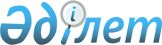 2010-2012 жылдарға арналған аудандық бюджет туралы
					
			Күшін жойған
			
			
		
					Солтүстік Қазақстан облысы Мамлют аудандық мәслихатының 2009 жылғы 25 желтоқсандағы N 20/1 шешімі. Солтүстік Қазақстан облысы Мамлют ауданының Әділет басқармасында 2010 жылғы 27 қаңтарда N 13-10-101 тіркелді. Қолдану мерзімінің өтуіне байланысты күшін жойды (Солтүстік Қазақстан облысы Мамлют аудандық мәслихатының 2012 жылғы 11 маусымдағы N 82)

      Ескерту. Қолдану мерзімінің өтуіне байланысты күшін жойды (Солтүстік Қазақстан облысы Мамлют аудандық мәслихатының 2012.06.11 N 82)      Қазақстан Республикасының 2008 жылғы 4 желтоқсандағы № 95-ІV Бюджеттік Кодексiне және Қазақстан Республикасы «Қазақстан Республикасындағы жергілікті мемлекеттік және өзін-өзі басқару туралы» 2001 жылғы 23 қаңтардағы № 148-ІІ Заңына сәйкес аудандық мәслихат ШЕШТІ:



      1. 2010-2012 жылдарға, соның ішінде 2010 жылға аудандық бюджет келесі көлемде бекітілсін:

      1) кірістер - 1671631,2 мың теңге;

      соның ішінде:

      салықтық түсімдер - 197206 мың теңге;

      салықтық емес түсімдер - 3661 мың теңге;

      негізгі капиталды сатудан түскен түсімдер - 12020 мың теңге;

      трансферттер түсімі - 1458744,2 мың теңге;

      2) шығыстар - 1682022,8 мың теңге;

      3) таза бюджеттік несиелеу - 8448,4 мың теңге;

      4) қаржылық активтермен операция бойынша сальдо 4305 мың теңге;

      5) бюджет тапшылығы (артықшылығы) - -23145 мың теңге;

      6) бюджет тапшылығын қаржыландыру (артықшылықты пайдалану) -   23145 мың теңге;

      займдардың келіп түсуі - 8725;

      14696,6 сомасындағы бюджет қаражатының бос қалдықтары.

      Ескерту. 1-тармаққа өзгерту енгізілді - Солтүстік Қазақстан облысы Мамлют аудандық мәслихатының 2010.02.01 N 21/3; 2010.04.05 N 23/5; 2010.07.28 N 26/3; 2010.11.05 N 27/5; 2010.12.14 N 28/1 Шешімдерімен



      2. 2010 жылға арналған ауданның бюджет кірісі Қазақстан Республикасы Бюджет Кодексiне сәйкес, салық түсімдері есебінен жүзеге асыруды орнату:

      бір жолғы талондар есебінен жеке табыс салығы 100 % мөлшерінде аудандық бюджетке қосылумен;

      әлеуметтік салық 100 % мөлшерінде жергілікті бюджет есебіне қосылумен;

      мүлікке салық;

      жер салығы;

      көлік құралдарына салынатын салық;

      бірыңғай жер салығы;

      акциздер, акциздерден басқа, республикалық бюджет есебіне қосылумен;

      табиғи және басқа да ресурстарды қолданудағы түсімдер;

      жиындардан басқа, кәсіпкерлік және кәсіптік қызметті жүргізгені үшін жиындар республикалық бюджет есебіне қосылумен; 

      ойын бизнестеріне салық;

      мемлекеттік баж, мемлекеттік баж және консулдық жиындарынан басқа, республикалық бюджет есебіне қосылумен; 

      республикалық бюджет есебіне қосылумен; 



      3. Ауданның бюджет кірісі салықтық емес түсімдер есебінен жүзеге асыруды орнату:

      (аудан әкімдігінің жеке меншігі болып табылатын) коммуналдық меншіктегі мүлікті жалға беруден түсетін кірістер; 



      4. Белгіленсін, негізгі капиталды сатудан түскен келесі түсімдер есебінен аудандық бюджеттің кірістері орындалады:

      мемлекеттік мекемелерге бекітілген мемлекеттік мүлікті сату;

      Қазақстан Республикасы заңдарымен немесе халықаралық келісім шарттармен қарастырылған, мемлекет меншігіндегі, жеке меншікке және немесе оларды тұрақты және уақытша жерді пайдалануға не болмаса басқа да тәсілдерімен жүзеге асырылған тәртіппен жер учаскелерін сату;

      Ескерту. 4-тармақ жаңа редакцияда - Солтүстік Қазақстан облысы Мамлют аудандық мәслихатының 2010.04.05 N 23/5 Шешімімен



      5. Ауданның жергілікті орындаушы орган резервінің қауырт шығындарына 2010 жылға 0 мың теңге сомасында бекіту.

      Ескерту. 5-тармаққа өзгерту енгізілді - Солтүстік Қазақстан облысы Мамлют аудандық мәслихатының 2010.02.01 N 21/3; 2010.11.05 N 27/5 Шешімдерімен



      5-1. 2010 жылдың 1 қаңтарына жиналған аудандық бюджет қаражатының бос қалдықтары есебінен, аудандық бюджеттің шығысына ақша қаражаты бюджеттік бағдарламалар бойынша 10 қосымша негізінде бөлінсін.

      Ескерту. 5-тармақ 5-1-тармақпен толықтырылды - Солтүстік Қазақстан облысы Мамлют аудандық мәслихатының 2010.02.01 N 21/3;  өзгерту енгізілді - Солтүстік Қазақстан облысы Мамлют аудандық мәслихатының 2010.04.05 N 23/5 Шешімдерімен



      6. 2010 жылға аудандық бюджеттің шығыстарында ауылдық жерлерде қызмет ететін денсаулық сақтау, білім беру, әлеуметтік қамтамасыз ету, мәдениет, мамандарына отын сатып алуы бекітілсін. 



      7. Бюджеттік салалардың қызметкерлерінің 2010 жылғы еңбек ақысының толық төленуі қамтамасыз етілсін.



      8. Ауылдық (селолық) жерлерде қызмет ететін әлеуметтік қамтамасыз ету, білім беру, мәдениет және спорт саласы мемлекеттік қызметкер емес мамандарының, осы салалардағы қалалық жағдайда қызмет ететін қызметкерлермен салыстырғанда, тарифтік ставкалары жиырма бес пайызға жоғарыланған қызметтік жалақысы сақталу.

      Ескерту. 8-тармаққа өзгерту енгізілді - Солтүстік Қазақстан облысы Мамлют аудандық мәслихатының 2010.04.05 N 23/5 Шешімімен



      9. 2010 жылға арналған аудандық бюджет дамуының бюджеттік бағдарламаларының тізбесі бюджеттік инвестициялық жобаларға және бағдарламаларға бөлумен 4 қосымшаға сәйкес бекітілсін.



      10. 2010 жылға арналған аудандық мәні бар қаланың және ауылдық (селолық) округтің бюджеттік бағдарламаларының тізбесі 5 қосымшаға сәйкес бекітілсін.



      11. 2010 жылға арналған аудандық бюджетті орындалуы кезіндегі секвестрлеуге жатпайтын аудандық бюджеттің бағдарламаларының тізбесі 6 қосымшаға сәйкес бекітілсін.



      12. 2010 жылға бірыңғай санатты мұқтаж азаматтарға 5853,5 мың теңге мөлшерінде әлеуметтік көмек көрсетуге арналған бағдарламаларының тізбесі 7 қосымшаға сәйкес шығыстар бекітілсін.

      Ескерту. 12-тармаққа өзгерту енгізілді - Солтүстік Қазақстан облысы Мамлют аудандық мәслихатының 2010.04.05 N 23/5; 2010.07.28 N 26/3; 2010.11.05 N 27/5 Шешімдерімен

      12-1. Аудандық бюджетте «Ұрпақ қоры» бала тууды жеделдету бойынша бағдарламаның шеңберінде әлеуметтік көмек төлеу шығындары 1809 мың теңге сомасында қарастырылсын

      Ескерту. 12-тармақ 12-1-тармақпен толықтырылды - Солтүстік Қазақстан облысы Мамлют аудандық мәслихатының 2010.07.28 N 26/3; өзгерту енгізілді - Солтүстік Қазақстан облысы Мамлют аудандық мәслихатының 2010.11.05 N 27/5 Шешімдерімен



      13. «Жалпы білім беру» бюджеттік бағдарламасы 8 қосымшаға сәйкес бекітілсін.



      14. 2010 жылға аудандық бюджетте жеке табыс салығы және әлеуметтік салық базасының өзгеру есебімен 36394 мың теңге сома жалпы сипаттағы трансферттерді есептеуде қарастырылған бюджет саласындағы еңбек төлем қорының өзгеруіне байланысты трансферттерді қайтару қарастырылсын;

      Ескерту. 14-тармаққа өзгерту енгізілді - Солтүстік Қазақстан облысы Мамлют аудандық мәслихатының 2010.04.05 N 23/5 Шешімімен



      15. 2010 жылға аудандық бюджетте Республикалық бюджеттен берілетін трансферттер есебінен дамыту мынадай мөлшерде есептелсін:

      1) сумен қамтамасыз ету инвестициялық бағдарламасының дамуына  194555 мың теңге.

      Ескерту. 15-тармаққа өзгерту енгізілді - Солтүстік Қазақстан облысы Мамлют аудандық мәслихатының 2010.11.05 N 27/5; 2010.12.14 N 28/1 Шешімдерімен



      16. 2010 жылға аудандық бюджетте Республикалық бюджеттен берілетін трансферттер есебінен дамыту мынадай мөлшерде есептелсін:

      1) қайта жүргізіліп жатқан білім объектілеріне жұмсауға - 73803 мың теңге.

      2) Қазақстан Республикасы Үкіметінің 2004 жылғы 30 қыркүйектегі № 1008 Қаулысымен бекітілген, Қазақстан Республикасының 2005-2010 жылдарға мемлекеттік білім беру бағдарламасын орындауға - 15173 мың теңге, соның ішінде:

      - негізгі орта және жалпы орта білім беру мемлекеттік мекемелерінің физика, химия, биология кабинеттерін оқу құралдарымен жабдықтауға - 4095 мың теңге.

      - бастауыш, негізгі орта және жалпы орта білім беру мемлекеттік мекемелерінің лингафондық және мультимедиялық кабинеттер құруға - 11078 мың теңге.

      3) «Өзін-өзі тану» пәнін енгізу үшін – 3101 мың теңге;

      4) 18 жасқа дейінгі балаларға төленетін төлем және атаулы әлеуметтік көмек күн көріс жағдайының төмендеуіне байланысты - 10004 мың теңге, соның ішінде:

      Мемлекеттік атаулы әлеуметтік көмек төлемдеріне – 5467 мың теңге.

      жағдайы төмен отбасылардың 18 жасқа дейінгі балаларына төленетін мемлекеттік жәрдемақы – 4537 мың теңге

      5) 0 мың.теңге Ұлы Отан соғысындағы Жеңістің 65 жылдығына орай Ұлы Отан соғысының қатысушылары мен мүгедектеріне Тәуелсіз Мемлекеттер Достастығы елдері бойынша, Қазақстан Республикасының аумағы бойынша жол жүруін, сондай-ақ оларға және олармен бірге жүретін адамдарға Мәскеу, Астана қалаларында мерекелік іс-шараларға қатысуы үшін тамақтануына, тұруына, жол жүруіне арналған шығыстарын төлеуді қамтамасыз ету;

      12987,5 мың теңге Ұлы Отан соғысындағы Жеңістің 65 жылдығына орай Ұлы Отан соғысының қатысушылары мен мүгедектеріне, сондай-ақ оларға теңестірілген, оның ішінде майдандағы армия құрамына кірмеген, 1941 жылғы 22 маусымнан бастап 1945 жылғы 3 қыркүйек аралығындағы кезеңде әскери бөлімшелерде, мекемелерде, әскери-оқу орындарында әскери қызметтен өткен, запасқа босатылған (отставка), «1941-1945 жж. Ұлы Отан соғысында Германияны жеңгенi үшiн» медалімен немесе «Жапонияны жеңгені үшін» медалімен марапатталған әскери қызметшілерге, Ұлы Отан соғысы жылдарында тылда кемінде алты ай жұмыс істеген (қызметте болған) адамдарға біржолғы материалдық көмек төлеу;

      6) селолық елді мекендердегі әлеуметтік саладағы мамандарды әлеуметтік қолдау шарасын жүзеге асыру үшін ауыл шаруашылығын дамытуға – 2249 мың теңге

      7) Эпизотикалыққа қарсы шараларды өткізуге – 5893 мың теңге.

      9) Ветеринария саласына жергілікті атқарушы органдардың ұстауына – 10086 мың теңге.

      10) Мемлекеттік органдарды материалды-техникалық жарақтандыруға – 1680 мың теңге.

      Ескерту. 16-тармаққа өзгерту енгізілді - Солтүстік Қазақстан облысы Мамлют аудандық мәслихатының 2010.04.05 N 23/5; 2010.07.28 N 26/3; 2010.11.05 N 27/5 Шешімдерімен



      17. 2010 жылға аудандық бюджетте Республикалық бюджеттен берілетін трансферттер есебінен дамыту мынадай мөлшерде есептелсін:

      1) мемлекеттік білім мекемелерінің жүйесін ақпараттандыруға –  2000 мың теңге.

      2) 540 мың теңге ҰОС ардагерлері мен мүгедектеріне санаторлы-курорттық емделу; ҰОС ардагерлері мен мүгедектеріне жеңілдік және кепілдік бойынша теңестірілген тұлғалар, басқа санаттағы тұлғалар, соғыс ардагерлерімен жеңілдік және кепілдік бойынша теңестірілген, "Алтын алқа", "Күміс алқа" марапатталған немесе бұрын "Батыр ана" атағын алған көп балалы аналар, сондай ақ І және ІІ дәрежелі "Ана даңқы" ордендерімен маратпатталған, тұлға, Қазақстан Республикасы алдында ерекше қызметі үшін тағайындалған зейнетақы, Кеңес Одағының батыры, Социалистік Еңбек батыры, үш дәрежелі Даңқ орденінің иегерлері, үшінші дәрежелі Еңбек Даңқы, 1988-1989 жылдары Чернобльдегі АЭС апаттары салдарынан жоюға қатысушылар санынан тұлғалар, ҚР оқщауланған зонасынан эвакуацияланғандар (өз бетімен шығып кеткендер) соның ішінде эвакуация күні ішінде болған балалар;

      3) алынып тасталды - Солтүстік Қазақстан облысы Мамлют аудандық мәслихатының 2010.04.05 N 23/5 Шешімімен

      4) Ұлы Отан Соғысының мүгедектері мен қатысушыларына 20 айлық есептік көрсеткіш мөлшерінде бірреттік материалдық көмекке – 688 мың теңге;

      5) білім ұйымдарының ағымдағы ұстауына – 81754 мың теңге.

      Ескерту. 17-тармаққа өзгерту енгізілді - Солтүстік Қазақстан облысы Мамлют аудандық мәслихатының 2010.04.05 N 23/5; 2010.07.28 N 26/3 Шешімдерімен



      18. Қазақстан Республикасы Үкіметінің 2009 жылғы Елбасымыздың 2009 жылғы 6 наурыздағы «Дағдарыстан жаңару мен дамуға» Қазақстан халқына жолдауын жүзеге асыру жөніндегі Жоспарды іске асыру жөніндегі Жоспар шараларын бекіту туралы» Қазақстан Республикасы Үкіметінің 2009 жылғы 10 наурыздағы № 274 Қаулысымен бекітілген (Жол картасы) аймақтық жұмыспен қамту және кадрларды қайта даярлау стратегияларын жүзеге асыру шеңберінде жұмыспен қамтуға республикалық бюджеттен нысаналы трансферттерге сома бөлу – 48491,7 мың теңге сомасында бекітілсін келесі іс шараларды қаржыландыруға:

      1) Білім объектілеріне ағымдағы және күрделі жөндеу соның ішінде: Дубровное ОМ – 17076 мың теңге;

      2) Мәдениет объектілеріне ағымдағы және күрделі жөндеу соның ішінде Мамлютка қ. Мәдениет орталығы 10945 мың теңге;

      3)Әлеуметтік жобалар (мәдениет объектілері) сонымен қатар селолық мәдениет үйлері -9790,7 мың теңге.

      4) Жастар тәжірбиесі бағдарламаларын арттыруға – 5280 мың теңге; 

      5) әлеуметтік жұмыс орындарын құруға – 5400 мың теңге;

      Қазақстан Республикасы Үкіметінің 2009 жылғы Елбасымыздың 2009 жылғы 6 наурыздағы «Дағдарыстан жаңару мен дамуға» Қазақстан халқына жолдауын жүзеге асыру жөніндегі Жоспарды іске асыру жөніндегі Жоспар шараларын бекіту туралы» Қазақстан Республикасы Үкіметінің 2009 жылғы 10 наурыздағы № 274 Қаулысымен бекітілген (Жол картасы) аймақтық жұмыспен қамту және кадрларды қайта даярлау стратегияларын жүзеге асыру шеңберінде жұмыспен қамтуға республикалық бюджеттен нысаналы трансферттерге сома бөлу – 44256 мың теңге сомасында бекітілсін

       келесі іс шараларды қаржыландыруға:

      1) білім объектілерін күрделі жөндеу – 8525 мың теңге; 

      2) елді мекендердегі қала көшелері, аудандық маңыздағы автомобиль жолдарына ұстауға және жөндеуге – 10000 мың теңге;

      3) сумен қамту объектілерін күрделі жөндеу – 25731 мың теңге;

      Ескерту. 18-тармақ жаңа редакцияда - Солтүстік Қазақстан облысы Мамлют аудандық мәслихатының 2010.07.28 N 26/3 Шешімімен

      18-1. 14696,6 теңге сомасы қаржы жылының басына жиналған бос қалдық қаражаттар есебінен аудандық бюджетте шығыстар қарастырылсын, 11 қосымшаға сәйкес 5,2 мың теңге сомасы 2009 жылы жұмсалмаған республикалық және облыстық бюджеттердің нысаналы трансферттерін қайтару» осы шешімнің 6 қосымшасына сәйкес.

      Ескерту. 18-тармақ 18-1-тармақпен толықтырылды - Солтүстік Қазақстан облысы Мамлют аудандық мәслихатының 2010.04.05 N 23/5 Шешімімен



      19. 2010 жылға арналған аудандық бюджетте республикалық бюджеттен бюджеттік несиелер есепке алынсын:

      елді мекендердегі әлеуметтік салалардағы мамандарды әлеуметтік қолдау шарасын жүзеге асыруға – 8725 мың теңге.



      20. Осы шешім 2010 жылдың 1 қаңтарынан бастап күшiне енедi.      Аудандық мәслихат                          Аудандық мәслихаттың

      сессиясының төрайымы                       хатшысы

      Э. Камалетдинова                           А. Нұртаев      Келісілді:

      Салық басқармасының төрағасы              Ю. Труш

      25 желтоқсан 2009 жыл

      Экономика және бюджеттік жоспарлау

      бөлімі бастығының м.а.                     Т.И. Щербинина

Аудандық мәслихаттың

2009 жылғы 25 желтоқсандағы

№ 20/1 шешіміне 1-қосымша 2010 жылға Мамлют аудандық бюджет      Ескерту. 1-қосымша жаңа редакцияда - Солтүстік Қазақстан облысы Мамлют аудандық мәслихатының 2010.12.14 N 28/1 Шешімімен

Аудандық мәслихаттың

2009 жылғы 25 желтоқсандағы

№ 20/1 шешіміне 2-қосымша 2011 жылға Мамлют аудандық бюджет

Аудандық мәслихаттың

2009 жылғы 25 желтоқсандағы

№ 20/1 шешіміне 3-қосымша 2012 жылға Мамлют аудандық бюджет

Аудандық мәслихаттың

2009 жылғы 25 желтоқсандағы

№ 20/1 шешіміне 4-қосымша 2010 жылға аудандық бюджеттік бағдарламалардың бюджеттік инвестициялық жобаларға бөлінуімен бюджеттік даму бағдарламалардың тізімі      Ескерту. 4-қосымша жаңа редакцияда - Солтүстік Қазақстан облысы Мамлют аудандық мәслихатының 2010.12.14 N 28/1 Шешімімен

Аудандық мәслихаттың

2009 жылғы 25 желтоқсандағы

№ 20/1 шешіміне 5-қосымша 2010 жылға аудандық маңызы бар қала және әр ауылдық (селолық) округтің бюджеттік бағдарламасы      Ескерту. 5-қосымша жаңа редакцияда - Солтүстік Қазақстан облысы Мамлют аудандық мәслихатының 2010.11.05 N 27/5 Шешіміменкестенің жалғасыкестенің жалғасы

Аудандық мәслихаттың

2009 жылғы 25 желтоқсандағы

№ 20/1 шешіміне 6-қосымша 2010 жылға аудандық бюджеттің орындалу процессiнде секвестрлеуге жатпайтын аудандық бюджет бағдарламаларының тiзбесi

Аудандық мәслихаттың

2009 жылғы 25 желтоқсандағы

№ 20/1 шешіміне 7-қосымша 2010 жылға бірыңғай санаттағы мұқтаж азаматтарға әлеуметтік көмек түрлері      Ескерту. 7-қосымша жаңа редакцияда - Солтүстік Қазақстан облысы Мамлют аудандық мәслихатының 2010.11.05 N 27/5 Шешімімен

Аудандық мәслихаттың

2009 жылғы 25 желтоқсандағы

№ 20/1 шешіміне 8-қосымша 2010 жылға бюджетті орындауда 464003000 бағдарламасы бойынша "Жалпы білім беру" сома бөлінісі      Ескерту. 8-қосымша жаңа редакцияда - Солтүстік Қазақстан облысы Мамлют аудандық мәслихатының 2010.11.05 N 27/5 Шешімімен

Аудандық мәслихаттың

2009 жылғы 25 желтоқсандағы

№ 20/1 шешіміне 9-қосымша 2010 жылға (Жол карталары) аймақтық жұмыспен қамту және кадрларды қайта даярлау стратегияларын іске асыруға бюджет қаражатын стратегияларын іске асыруға бюджет қаражатын бағыттау      Ескерту. 9-қосымша жаңа редакцияда - Солтүстік Қазақстан облысы Мамлют аудандық мәслихатының 2010.07.28 N 26/3 Шешімімен

Аудандық мәслихаттың

2009 жылғы 25 желтоқсандағы

№ 20/1 шешіміне 10-қосымша 2010 жылға Ұлы Отан соғысындағы Жеңістің 65-жылдығына орай Ұлы Отан соғысының қатысушылары мен мүгедектеріне, сондай-ақ оларға теңестірілген, оның ішінде майдандағы армия құрамына кірмеген, 1941 жылғы 22 маусымнан бастап 1945 жылғы 3 қыркүйек аралығындағы кезеңде әскери бөлімшелерде, мекемелерде, әскери-оқу орындарында әскери қызметтен өткен, запасқа босатылған (отставка), «1941-1945 жж. Ұлы Отан соғысында Германияны жеңгенi үшiн» медалімен немесе «Жапонияны жеңгені үшін» медалімен марапатталған әскери қызметшілерге, Ұлы Отан соғысы жылдарында тылда кемінде алты ай жұмыс істеген (қызметте болған) адамдарға біржолғы материалдық көмек төлеу      Ескерту. 10-қосымша жаңа редакцияда - Солтүстік Қазақстан облысы Мамлют аудандық мәслихатының 2010.11.05 N 27/5 Шешімімен

Аудандық мәслихаттың

2009 жылғы 25 желтоқсандағы

№ 20/1 шешіміне 11-қосымша 2010 жылдың 1 қаңтарына жиналған бюджет бос қалдықтарын бағыттау және 2009 жылы жұмсалмаған республикалық және облыстық бюджеттердің нысаналы трансферттерін қайтару      Ескерту. Шешім 11-қосымшамен толықтырылды - Солтүстік Қазақстан облысы Мамлют аудандық мәслихатының 2010.04.05 N 23/5 Шешімімен
					© 2012. Қазақстан Республикасы Әділет министрлігінің «Қазақстан Республикасының Заңнама және құқықтық ақпарат институты» ШЖҚ РМК
				СанатыСанатыСанатыСанатыСома, мың

теңгеКлассКлассКлассСома, мың

теңгеIшкi классIшкi классСома, мың

теңгеАтауыСома, мың

теңге123451) КІРІСТЕР1671631,21Салықтық түсімдер19720601Табыс салығы8002Жеке табыс салығы80003Әлеуметтік салық953681Әлеуметтік салық9536804Меншiкке салынатын салықтар846141Мүлiкке салынатын салықтар550093Жер салығы49644Көлiк құралдарына салынатын салық216885Бірыңғай жер салығы295305Тауарларға, жұмыстарға және қызметтерге салынатын iшкi салықтар139862Акциздер25753Табиғи және басқа ресурстарды пайдаланғаны үшiн түсетiн түсiмдер75854Кәсiпкерлiк және кәсiби қызметтi жүргiзгенi үшiн алынатын алымдар37465Ойын бизнестеріне салық8008Заңдық мәнді іс-әрекеттерді жасағаны және (немесе) оған уәкілеттігі бар мемлекеттік органдар немесе лауазымды адамдар құжаттар бергені үшін алынатын міндетті төлемдер24381Мемлекеттік баж24382Салықтық емес түсiмдер366101Мемлекеттік меншіктен түсетін кірістер6615Мемлекет меншігіндегі мүлікті жалға беруден түсетін кірістер66106Басқа да салықтық емес түсiмдер30001Басқа да салықтық емес түсiмдер30003Негізгі капиталды сатудан түсетін түсімдер1202001Мемлекеттік мекемелерге бекітілген мемлекеттік мүлікті сату23561Мемлекеттік мекемелерге бекітілген мемлекеттік мүлікті сату235603Жерді сату және материалдық емес активтер96641Жерді сату94332Материалдық емес активтерді сату 2314Ресми трансферттердің түсімдері1458744,202Мемлекеттiк басқарудың жоғары тұрған органдарынан түсетiн трансферттер1458744,22Облыстық бюджеттен түсетiн трансферттер1458744,2Функционалдық топФункционалдық топФункционалдық топФункционалдық топСома, мың

теңгеБюджеттік бағдарламалардың әкімгеріБюджеттік бағдарламалардың әкімгеріБюджеттік бағдарламалардың әкімгеріСома, мың

теңгеБағдарламаБағдарламаСома, мың

теңгеАтауыСома, мың

теңге123452) Шығыстар1682022,801Жалпы сипаттағы мемлекеттік қызметтер көрсету137456,9112Аудан (облыстық маңызы бар қала) мәслихаттың аппараты9936,4001Аудандық (облыстық маңызы бар қала) мәслихаттың қызметін қамтамасыз ету бойынша қызметтер9846,4004Мемлекеттік органдарды материалдық-техникалық жарақтандыру90122Аудан (облыстық маңызы бар қала) әкімінің аппараты37052001Аудан (облыстық маңызы бар қала) әкімінің қызметін қамтамасыз ету бойынша қызметтер36667004Мемлекеттік органдарды материалдық-техникалық жарақтандыру385123Қаладағы аудан аудандық маңызы бар қала, кент, ауыл (село), ауылдық (селолық) округ әкімі аппаратының жұмыс істеуі73864001Қаладағы ауданның аудандық маңызы бар қаланың, кенттің, ауылдың (селоның), ауылдық (селолық) округтің әкімі аппаратының қызметін қамтамасыз ету бойынша қызметтер73644023Мемлекеттік органдарды материалдық-техникалық жарақтандыру220459Ауданның (облыстық маңызы бар қаланың) экономика және қаржы бөлімі16604,5003Салық салу мақсатында мүлікті бағалауды жүргізу213004Біржолғы талондарды беру жөніндегі жұмысты және біржолғы талондарды іске асырудан сомаларды жинаудың толықтығын қамтамасыз етуді ұйымдастыру378011Коммуналдық меншікке түскен мүлікті есепке алу, сақтау, бағалау және сату23,9001Экономикалық саясатты, қалыптастыру мен дамыту, мемлекеттік жоспарлау ауданның (облыстық маңызы бар қаланың) бюджеттік атқару және коммуналдық меншігін басқару саласындағы мемлекеттік саясатты іске асыру жөніндегі қызметтер15571,6017Мемлекеттік органдарды материалдық-техникалық жарақтандыру41802Қорғаныс3582122Аудан (облыстық маңызы бар қала) әкімінің аппараты3582005Жалпыға бірдей әскери міндетті атқару шеңберіндегі іс-шаралар358203Қылмыстық-атқарушы, соттық құқықтық, қауіпсіздік, қоғамдық тәртіп қызметтері552458Аудандық (облыс маңызындағы бар қала) тұрғын-үй-коммуналды шаруашылығы, жолаушылар көлiгi мен автомобиль жолдары бөлiмi552021Елді мекендерде жол қауіпсіздік қызметімен қамтамасыз ету55204Білім беру1009295464Аудан (облыстық маңызы бар қала) білім беру бөлімі21602009Мектепке дейінгі тәрбиелеу мен оқыту қызметін қамтамасыз ету21602123Қаладағы аудан аудандық маңызы бар қала, кент, ауыл (село), ауылдық (селолық) округ әкімі аппаратының жұмыс істеуі1546005Ауылдық (селолық) жерлерде балаларды мектепке дейін тегін алып баруды және кері алып келуді ұйымдастыру1546464Аудан (облыстық маңызы бар қала) білім беру бөлімі986147003Жалпы білім беру919554006Балалар үшін қосымша білім беру29043001Білім облысында жергілікті деңгейде мемлекеттік саясатты жүзеге асыру бойынша қызметтер 6248004Ауданның (аудандық маңызы бар қаланың) мемлекеттік білім беру мекемелерінде білім беру жүйесін ақпараттандыру2000005Ауданның (облыстық маңызы бар қаланың) мемлекеттік білім беру ұйымдары үшін оқулықтар сатып алу және жеткізу3701011Аймақтық жұмыспен қамту және кадрларды қайта даярлау стратегияларын іске асыру мақсатында білім объектілерінде ағымдағы, күрделі жөндеулер2560106Әлеуметтік көмек және әлеуметтік қамсыздандыру109569,9451Аудан (облыстық маңызы бар қала) жұмыспен қамту және әлеуметтік бағдарламалар бөлімі109569,9002Жұмыспен қамту бағдарламасы25292,8004Қазақстан Республикасының заңнамасына сәйкес ауылдық жерлерде тұратын денсаулық сақтау, білім беру, әлеуметтік қамтамасыз ету, мәдениет мамандарына отын сатып алу бойынша әлеуметтік көмек көрсету610005Мемлекеттік атаулы әлеуметтік көмек11521007Жергілікті өкілетті органдардың шешімі бойынша азаматтардың жекелеген топтарына әлеуметтік көмек5853,5010Үйде тәрбиеленiп, бiлiм алатын мүгедек балаларға материалдық көмек көрсету353,1011Жәрдемақыларды және басқа да әлеуметтік төлемдерді есептеу, төлеу мен жеткізу бойынша қызметтерге ақы төлеу545014Мұқтаж азаматтарға үйде әлеуметтік көмек көрсету1166201618 жасқа дейiнгi балаларға төленетiн төлемдер17466017Мұқтаж мүгедектердi қажет гигиена құралдарымен және ым тiлiн меңгерген мамандардың қызметiмен, жеке бағдарламаға сәйкес жеке емшiлермен қамтамасыз ету4196,2020Ұлы Отан соғысындағы Жеңістің 65 жылдығына орай Ұлы Отан соғысының қатысушылары мен мүгедектеріне, сондай-ақ оларға теңестірілген, оның ішінде майдандағы армия құрамына кірмеген, 1941 жылғы 22 маусымнан бастап 1945 жылғы 3 қыркүйек аралығындағы кезеңде әскери бөлімшелерде, мекемелерде, әскери-оқу орындарында әскери қызметтен өткен, запасқа босатылған (отставка), «1941-1945 жж. Ұлы Отан соғысында Германияны жеңгенi үшiн» медалімен немесе «Жапонияны жеңгені үшін» медалімен марапатталған әскери қызметшілерге, Ұлы Отан соғысы жылдарында тылда кемінде алты ай жұмыс істеген (қызметте болған) адамдарға біржолғы материалдық көмек төлеу15939,3001Жергілікті деңгейде халық үшін әлеуметтік бағдарламаларды жұмыспен қамтуды қамтамасыз етуді іске асыру саласындағы мемлекеттік саясатты іске асыру жөніндегі қызметтер 15021022Мемлекеттік органдарды материалдық-техникалық жарақтандыру111007Тұрғын үй-коммуналдық шаруашылық39916123Қаладағы аудан аудандық маңызы бар қала, кент, ауыл (село), ауылдық (селолық) округ әкімі аппаратының жұмыс істеуі25731015Аймақтық жұмыспен қамту және кадрларды қайта даярлау стратегиясын іске асыру шеңберінде инженерлік-коммуникациялық инфрақұрылымды жөндеуге және елді мекендерді көркейту 25731123Қаладағы аудан аудандық маңызы бар қала, кент, ауыл (село), ауылдық (селолық) округ әкімі аппаратының жұмыс істеуі13835008Елді мекендерде көшелерді жарықтандыру5482009Елді мекендердің санитариясын қамтамасыз ету840010Жерлеу орындарын күтіп -ұстау және тексіздерді жерлеу41011Елді мекендерді абаттандыру мен көгалдандыру2137014Елді мекендерде сумен жабдықтауды ұйымдастыру5335458Аудандық (облыс маңызындағы бар қала) тұрғын-үй-коммуналды шаруашылығы, жолаушылар көлiгi мен автомобиль жолдары бөлiмi350004Жеке санаттағы азаматтарды тұрғын үймен қамтамасыз ету35008Мәдениет, спорт, туризм және ақпараттық кеңістік82076,3123Қаладағы аудан аудандық маңызы бар қала, кент, ауыл (село), ауылдық (селолық) округ әкімі аппаратының жұмыс істеуі29348006Мәдени-демалыс жұмысын қолдау29348456Ауданның (облыс маңызындағы қала) ішкі саясат бөлімі9910002Бұқаралық ақпарат құралдары арқылы мемлекеттік ақпарат саясатын жүргізу6259001Азаматтардың әлеуметтік оптимизмін жүзеге асыру және мемлекеттілікті нығайту ақпаратында жергілікті деңгейде мемлекеттік саясатты жүзеге асыру бойынша қызметтер 3437007Мемлекеттік органдарды материалдық-техникалық жарақтандыру214457Ауданның (облыстық маңызы бар қаланың) мәдениет, тілдерді дамыту, дене шынықтыру және спорт бөлімі42818,3003Мәдени-демалыс жұмысын қолдау11493009Аудандық (облыстық маңызы бар қалалық) деңгейде спорттық жарыстар өткiзу262010Әртүрлi спорт түрлерi бойынша аудан (облыстық маңызы бар қала) құрама командаларының мүшелерiн дайындау және олардың облыстық спорт жарыстарына қатысуы2009006Аудандық (қалалық) кiтапханалардың жұмыс iстеуi9269007Мемлекеттік тілді және Қазақстан халықтарының басқа да тілдерін дамыту1037001Жергілікті деңгей мәдениет, тілдерді дамыту, дене шынықтыру және спорт саласындағы мемлекеттік саясатты іске асыру жөніндегі қызметтер7803,3011Өңірлік жұмыспен қамту және кадрларды қайта даярлау стратегиясын іске асыру шеңберінде мәдениет объектілерін күрделі, ағымды жөндеу1094510Ауыл, су, орман, балық шаруашылығы, ерекше қорғалатын табиғи аумақтар, қоршаған ортаны және жануарлар дүниесін қорғау, жер қатынастары 234351,5474Ауданның (облыстық маңызы бар қаланың) ауыл шаруашылығы және ветеринария бөлімі18647,8001Жергілікті деңгейде ауыл шаруашылығы және ветеринария саласындағы мемлекеттік саясатты іске асыру жөніндегі қызметтер13980004Мемлекеттік органдарды материалдық-техникалық жарақтандыру1680005Мал көмінділерінің (биотермиялық шұңқырлардың) жұмыс істеуін қамтамасыз ету350007Қаңғыбас иттер мен мысықтарды аулауды және жоюды ұйымдастыру388,8099Республикалық бюджеттен берілетін нысаналы трансферттер есебiнен ауылдық елді мекендер саласының мамандарын әлеуметтік қолдау шараларын іске асыру 2249467Аудан (облыстық маңызы бар қала) құрылыс бөлімі194555012Су шаруашылығы объектілерін дамыту194555463Ауданның (облыстық маңызы бар қала) жер қатынастар бөлімі5465001Аудан (облыстық маңыздағы қала) аймағында жер қатынастарын реттеуді жергілікті деңгейде мемлекеттік саясатты жүзеге асыру бойынша қызметтер 5465123Қаладағы аудан аудандық маңызы бар қала, кент, ауыл (село), ауылдық (селолық) округ әкімі аппаратының жұмыс істеуі9790,7019Аймақтық жұмыспен қамту және кадрларды қайта даярлау стратегиясын іске асыру шеңберінде кент, ауыл (село), ауылдық (селолық) округтерде әлеуметтік жобаларды қаржыландыру9790,7474Ауданның (облыстық маңызы бар қаланың) ауыл шаруашылығы және ветеринария бөлімі5893013Эпизоотияға қарсы іс-шаралар жүргізу589311Өнеркәсiп, сәулет, қала тұрғызу және құрылыс жұмысы5806467Аудандық (облыстық маңызы бар қала) құрылыс бөлімі5806001Құрылыста жергілікті деңгейде мемлекеттік саясатты жүзеге асыру бойынша қызметтер 5716018Мемлекеттік органдарды материалды-техникалық жарақтандыру9012Көлік және коммуникациялар15067458Аудандық (облыс маңызындағы бар қала) тұрғын-үй-коммуналды шаруашылығы, жолаушылар көлiгi мен автомобиль жолдары бөлiмi15067023Автомобиль жолдарының қызмет етуін қамтамасыз ету5067008Аймақтық жұмыспен қамту және кадрларды қайта даярлау стратегиясын іске асыру шеңберінде елді мекендер мен аудандық маңызы бар қала көшелерінің автомобиль жолдарына жұмсау және жөндеу1000013Басқалар7951469Аудан (облыстық маңызы бар қала) кәсіпкерлік бөлімі3739001Кәсіпкерлікті және өнеркәсіпті жергілікті деңгейде мемлекеттік саясатты жүзеге асыру бойынша қызметтер 3644005Мемлекеттік органдарды материалды-техникалық жарақтандыру95458Аудандық (облыс маңызындағы бар қала) тұрғын-үй-коммуналды шаруашылығы, жолаушылар көлiгi мен автомобиль жолдары бөлiмi4212001Тұрғын-үй-коммуналды шаруашылығы, жолаушылар көлiгi мен автомобиль жолдарын жергілікті деңгейде мемлекеттік саясатты жүзеге асыру бойынша қызметтер 421215Трансферттер36399,2459Ауданның (облыстық маңызы бар қаланың) экономика және қаржы бөлімі36399,2006Нысаналы пайдаланылмаған (толық пайдаланылмаған) трансферттерді қайтару5,2020Бюджет саласындағы еңбекақы төлеу қорының өзгеруіне байланысты жоғары тұрған бюджеттерге берілетін ағымдағы нысаналы трансферттер363943) Таза бюджеттік несиелеу8448,4Бюджеттік несиелер872510Ауыл, су, орман, балық шаруашылығы, ерекше қорғалатын табиғи аумақтар, қоршаған ортаны және жануарлар дүниесін қорғау, жер қатынастары 8725474Ауданның (облыстық маңызы бар қаланың) ауыл шаруашылығы және ветеринария бөлімі8725009Ауылдық елді мекендердің әлеуметтік саласының мамандарын әлеуметтік қолдау шараларын іске асыру үшін бюджеттік кредиттер87255Бюджеттік кредиттерді өтеу276,601Бюджеттік кредиттерді өтеу276,61Мемлекеттік бюджеттен берілген бюджеттік кредиттерді өтеу276,64) Қаржылық активтермен операциялық сальдо4305Қаржылық активтерді сатып алу430513Басқалар4305459Аудандық (облыстық маңызы бар қала) қаржы бөлімі4305014Заңды тұлғалардың жарғылық капиталын қалыптастыру немесе ұлғайту43055) Бюджеттiң жетiспеушiлiгi (артықшылығы)-231456) Бюджеттiң жетiспеушiлiгiн (артықшылықты қолдану) қаржыландыру231457Қарыздар түсімі872501Мемлекеттік ішкі қарыздар 87252Қарыз алу келісім-шарттары872516Қарыздарды өтеу276,6459Ауданның (облыстық маңызы бар қаланың) экономика және қаржы бөлімі276,6005Жергілікті атқарушы органның жоғары тұрған бюджет алдындағы борышын өтеу276,68Бюджет қаражаттарының пайдаланылатын қалдықтары14696,601Бюджет қаражаты қалдықтары14696,61Бюджет қаражатының бос қалдықтары14696,6СанатыСанатыСанатыСанатыСома,

мың

теңгеКлассКлассКлассСома,

мың

теңгеIшкi классIшкi классСома,

мың

теңгеАтауыСома,

мың

теңге123561) КІРІСТЕР14520271Салықтық түсімдер21543203Әлеуметтік салық1162111Әлеуметтік салық11621104Меншiкке салынатын салықтар858671Мүлiкке салынатын салықтар567033Жер салығы78524Көлiк құралдарына салынатын салық187125Бірыңғай жер салығы260005Тауарларға, жұмыстарға және

қызметтерге салынатын iшкi салықтар112402Акциздер27503Табиғи және басқа ресурстарды

пайдаланғаны үшiн түсетiн түсiмдер60004Кәсiпкерлiк және кәсiби қызметтi

жүргiзгенi үшiн алынатын алымдар23425Ойын бизнестеріне салық14808Заңдық мәнді іс-әрекеттерді жасағаны

және (немесе) оған уәкілеттігі бар

мемлекеттік органдар немесе лауазымды

адамдар құжаттар бергені үшін алынатынміндетті төлемдер21141Мемлекеттік баж21142Салықтық емес түсiмдер360001Мемлекеттік меншіктен түсетін кірістер1005Мемлекет меншігіндегі мүлікті жалға

беруден түсетін кірістер10006Басқа да салықтық емес түсiмдер35001Басқа да салықтық емес түсiмдер35003Негізгі капиталды сатудан түсетін

түсімдер250003Жерді сату және материалдық емес

активтер25001Жерді сату25004Ресми трансферттердің түсімдері123049502Мемлекеттiк басқарудың жоғары тұрған

органдарынан түсетiн трансферттер12304952Облыстық бюджеттен түсетiн

трансферттер1230495Функционалдық топФункционалдық топФункционалдық топФункционалдық топСома,

мың

теңгеБюджеттік бағдарламалардың әкімгеріБюджеттік бағдарламалардың әкімгеріБюджеттік бағдарламалардың әкімгеріСома,

мың

теңгеБағдарламаБағдарламаСома,

мың

теңгеАтауыСома,

мың

теңге123452) Шығыстар145202701Жалпы сипаттағы мемлекеттік

қызметтер көрсету153046112Аудан (облыстық маңызы бар қала)

мәслихаттың аппараты14295001Аудандық (облыстық маңызы бар қала)

мәслихаттың қызметін қамтамасыз ету

бойынша қызметтер14295122Аудан (облыстық маңызы бар қала)

әкімінің аппараты44880001Аудан (облыстық маңызы бар қала)

әкімінің қызметін қамтамасыз ету

бойынша қызметтер44880123Қаладағы аудан аудандық маңызы бар

қала, кент, ауыл (село), ауылдық

(селолық) округ әкімі аппаратының

жұмыс істеуі78314001Қаладағы ауданның аудандық маңызы

бар қаланың, кенттің, ауылдың

(селоның), ауылдық (селолық)

округтің әкімі аппаратының қызметін

қамтамасыз ету бойынша қызметтер78314452Аудандық (облыс маңызындағы қала)

қаржы бөлімі8520001Ауданның (облыстық маңыздағы қала)

коммуналдық меншігін басқару және

маудан бюджетінің орындалуын бақылау

және орындау облыста мемлекеттік

саясатты жүзеге асыру бойынша

қызметтер8289003Салық төлеу үшін мүлікті бағалау231453Аудан (облыстық маңызы бар қала)

экономика және бюджеттік жоспарлау

бөлімі7037001Аудан (облыстық маңыздағы қала)

басқарма және мемлекеттік жоспарлау

жүйесі, экономикалық саясатты дамыту

және жүзеге асыру облыста

мемлекеттік саясатты жүзеге асыру

бойынша қызметтер703702Қорғаныс4973122Аудан (облыстық маңызы бар қала)

әкімінің аппараты4973005Жалпыға бірдей әскери міндетті

атқару шеңберіндегі іс-шаралар497304Білім беру1079102464Аудан (облыстық маңызы бар қала)

білім беру бөлімі27574009Мектепке дейінгі тәрбиелеу мен оқыту

қызметін қамтамасыз ету27574123Қаладағы аудан аудандық маңызы бар

қала, кент, ауыл (село), ауылдық

(селолық) округ әкімі аппаратының

жұмыс істеуі1852005Ауылдық (селолық) жерлерде балаларды

мектепке дейін тегін алып баруды

және кері алып келуді ұйымдастыру1852464Аудан (облыстық маңызы бар қала)

білім беру бөлімі1049676003Жалпы білім беру1006879006Балалар үшін қосымша білім беру34171001Білім облысында жергілікті деңгейде

мемлекеттік саясатты жүзеге асыру

бойынша қызметтер862606Әлеуметтік көмек және әлеуметтік

қамсыздандыру88472451Аудан (облыстық маңызы бар қала)

жұмыспен қамту және әлеуметтік

бағдарламалар бөлімі88472002Жұмыспен қамту бағдарламасы14486004Қазақстан Республикасының

заңнамасына сәйкес ауылдық жерлерде

тұратын денсаулық сақтау, білім

беру, әлеуметтік қамтамасыз ету,

мәдениет мамандарына отын сатып алу

бойынша әлеуметтік көмек көрсету759005Мемлекеттік атаулы әлеуметтік көмек12613007Жергілікті өкілетті органдардың

шешімі бойынша азаматтардың

жекелеген топтарына әлеуметтік көмек5198010Үйде тәрбиеленiп, бiлiм алатын

мүгедек балаларға материалдық көмек

көрсету290014Мұқтаж азаматтарға үйде әлеуметтік

көмек көрсету1469901618 жасқа дейiнгi балаларға төленетiн

төлемдер17067017Мұқтаж мүгедектердi қажет гигиена

құралдарымен және ым тiлiн меңгерген

мамандардың қызметiмен, жеке

бағдарламаға сәйкес жеке емшiлермен

қамтамасыз ету3664001Халық үшін әлеуметтік бағдарламалар

жұмыспен қамтуды жергілікті деңгейде

мемлекеттік саясатты жүзеге асыру

бойынша қызметтер19042011Жәрдемақыларды және басқа да

әлеуметтік төлемдерді есептеу, төлеу

мен жеткізу бойынша қызметтерге ақы

төлеу65407Тұрғын үй-коммуналдық шаруашылық6888123Қаладағы аудан аудандық маңызы бар

қала, кент, ауыл (село), ауылдық

(селолық) округ әкімі аппаратының

жұмыс істеуі6888008Елді мекендерде көшелерді

жарықтандыру4887009Елді мекендерді санитариямен

қамтамасыз ету824010Жерлеу орындарын күтіп -ұстау және

тексіздерді жерлеу88011Елді мекендерді абаттандыру мен

көгалдандыру108908Мәдениет, спорт, туризм және

ақпараттық кеңістік79466123Қаладағы аудан аудандық маңызы бар

қала, кент, ауыл (село), ауылдық

(селолық) округ әкімі аппаратының

жұмыс істеуі34483006Мәдени-демалыс жұмысын қолдау34483455Аудандық (облыс маңызындағы қала)

мәдениет және тілдерді дамыту бөлімі12044003Мәдени-демалыс жұмысын қолдау12044465Аудан (облыстық маңызы бар қала)

дене шынықтыру және спорт бөлімі1586006Аудандық (облыстық маңызы бар

қалалық) деңгейде спорттық жарыстар

өткізу166007Облыстық спорт жарыстарына әр түрлі

спорт түрлері бойынша аудан

(облыстық маңызы бар қала) құрама

командаларының мүшелерін дайындау

және оларды қатысуы1420455Аудандық (облыс маңызындағы қала)

мәдениет және тілдерді дамыту бөлімі10786006Аудандық (қалалық) кітапханалар

қызметі9595007Қазақстан халқының мемлекеттік және

өзге тілдерін дамыту1191456Ауданның (облыс маңызындағы қала)

ішкі саясат бөлімі6720002Бұқаралық ақпарат құралдары арқылы

мемлекеттік ақпарат саясатын жүргізу6720455Аудандық (облыс маңызындағы қала)

мәдениет және тілдерді дамыту бөлімі5344001Мәдениет және тілдерді дамытуды

жергілікті деңгейде мемлекеттік

саясатты жүзеге асыру бойынша

қызметтер5344456Ауданның (облыс маңызындағы қала)

ішкі саясат бөлімі3500001Азаматтардың әлеуметтік оптимизмін

жүзеге асыру және мемлекеттілікті

нығайту ақпаратында жергілікті

деңгейде мемлекеттік саясатты жүзеге

асыру бойынша қызметтер3500465Аудан (облыстық маңызы бар қала)

дене шынықтыру және спорт бөлімі5003001Дене шынықтыру және спорт саласында

жергілікті деңгейде мемлекеттік

саясатты жүзеге асыру бойынша

қызметтер500310Ауыл, су, орман, балық шаруашылығы,

ерекше қорғалатын табиғи аумақтар,

қоршаған ортаны және жануарлар

дүниесін қорғау, жер қатынастары21139462Аудандық (облыстық маңызы бар қала)

ауыл шаруашылығы бөлімі15942001Ауыл шаруашылығы саласында

жергілікті деңгейде мемлекеттік

саясатты жүзеге асыру бойынша

қызметтер15942463Ауданның (облыстық маңызы бар қала)

жер қатынастар бөлімі5197001Аудан (облыстық маңыздағы қала)

аймағында жер қатынастарын реттеуді

жергілікті деңгейде мемлекеттік

саясатты жүзеге асыру бойынша

қызметтер519711Өнеркәсiп, сәулет, қала тұрғызу және

құрылыс жұмысы5928467Аудандық (облыстық маңызы бар қала)

құрылыс бөлімі5928001Құрылыста жергілікті деңгейде

мемлекеттік саясатты жүзеге асыру

бойынша қызметтер592812Көлік және коммуникациялар4176123Қаладағы аудан аудандық маңызы бар

қала, кент, ауыл (село), ауылдық

(селолық) округ әкімі аппаратының

жұмыс істеуі2011013Аудандық маңызы бар қалаларда,

кенттерде, ауылдарда (селоларда),

ауылдық (селолық) округтерді

автомобиль жолдарының қызмет етуін

қамтамасыз ету2011458Аудандық (облыс маңызындағы бар

қала) тұрғын үй-коммуналды

шаруашылығы, жолаушылар көлiгi мен

автомобиль жолдары бөлiмi2165023Автомобиль жолдарының қызмет етуін

қамтамасыз ету216513Басқалар8837469Аудан (облыстық маңызы бар қала)

кәсіпкерлік бөлімі3018001Кәсіпкерлікті және өнеркәсіпті

жергілікті деңгейде мемлекеттік

саясатты жүзеге асыру бойынша

қызметтер3018452Аудандық (облыстық маңызы бар қала)

қаржы бөлімі253012Ауданның (Облыстық маңыздағы қала)

жергілікті атқарушы органының

резерві253458Аудандық (облыс маңызындағы бар

қала) тұрғын үй-коммуналды

шаруашылығы, жолаушылар көлiгi мен

автомобиль жолдары бөлiмi5566001Тұрғын үй-коммуналды шаруашылығы,

жолаушылар көлiгi мен автомобиль

жолдарын жергілікті деңгейде

мемлекеттік саясатты жүзеге асыру

бойынша қызметтер556615Трансферттер0452Аудандық (облыстық маңызы бар қала)

қаржы бөлімі0020Бюджет саласындағы еңбек төлемдері

қорының өзгеруіне байланысты жоғары

тұрған бюджеттердің ағымдары

нысаналы трансферттері3) Бюджеттік несиелеу4) Қаржылық активтермен операциялық

сальдо0Қаржылық активтерді сатып алу06Мемлекеттің қаржылық активтерін

сатудан түскен түсімдер001Мемлекеттің қаржылық активтерін

сатудан түскен түсімдер01Ел ішіндегі қаржылық активтерді

сатудан түскен түсімдер05) Бюджеттiң жетiспеушiлiгi

(профицит)6) Бюджеттiң жетiспеушiлiгiн

(профицит) қаржыландыруСанатыСанатыСанатыСанатыСома,

мың

теңгеКлассКлассКлассСома,

мың

теңгеIшкi классIшкi классСома,

мың

теңгеАтауыСома,

мың

теңге123561) КІРІСТЕР16190001Салықтық түсімдер23624403Әлеуметтік салық1320941Әлеуметтік салық13209404Меншiкке салынатын салықтар904671Мүлiкке салынатын салықтар593563Жер салығы78524Көлiк құралдарына салынатын салық207095Бірыңғай жер салығы255005Тауарларға, жұмыстарға және қызметтерге

салынатын iшкi салықтар114522Акциздер27803Табиғи және басқа ресурстарды

пайдаланғаны үшiн түсетiн түсiмдер60004Кәсiпкерлiк және кәсiби қызметтi

жүргiзгенi үшiн алынатын алымдар25115Ойын бизнестеріне салық16108Заңдық мәнді іс-әрекеттерді жасағаны

және (немесе) оған уәкілеттігі бар

мемлекеттік органдар немесе лауазымды

адамдар құжаттар бергені үшін алынатын

міндетті төлемдер22311Мемлекеттік баж22312Салықтық емес түсiмдер360001Мемлекеттік меншіктен түсетін кірістер1005Мемлекет меншігіндегі мүлікті жалға

беруден түсетін кірістер10006Басқа да салықтық емес түсiмдер35001Басқа да салықтық емес түсiмдер35003Негізгі капиталды сатудан түсетін

түсімдер650003Жерді сату және материалдық емес

активтер65001Жерді сату65004Ресми трансферттердің түсімдері137265602Мемлекеттiк басқарудың жоғары тұрған

органдарынан түсетiн трансферттер13726562Облыстық бюджеттен түсетiн трансферттер1372656Функционалдық топФункционалдық топФункционалдық топФункционалдық топСома,

мың

теңгеБюджеттік бағдарламалардың әкімгеріБюджеттік бағдарламалардың әкімгеріБюджеттік бағдарламалардың әкімгеріСома,

мың

теңгеБағдарламаБағдарламаСома,

мың

теңгеАтауыСома,

мың

теңге123452) Шығыстар161900001Жалпы сипаттағы мемлекеттік

қызметтер көрсету165239112Аудан (облыстық маңызы бар қала)

мәслихаттың аппараты15653001Аудандық (облыстық маңызы бар қала)

мәслихаттың қызметін қамтамасыз ету

бойынша қызметтер15653122Аудан (облыстық маңызы бар қала)

әкімінің аппараты45835001Аудан (облыстық маңызы бар қала)

әкімінің қызметін қамтамасыз ету

бойынша қызметтер45835123Қаладағы аудан аудандық маңызы бар

қала, кент, ауыл (село), ауылдық

(селолық) округ әкімі аппаратының

жұмыс істеуі83563001Қаладағы ауданның аудандық маңызы

бар қаланың, кенттің, ауылдың

(селоның), ауылдық (селолық)

округтің әкімі аппаратының қызметін

қамтамасыз ету бойынша қызметтер83563452Аудандық (облыс маңызындағы қала)

қаржы бөлімі12092001Ауданның (облыстық маңыздағы қала)

коммуналдық меншігін басқару және

маудан бюджетінің орындалуын бақылау

және орындау облыста мемлекеттік

саясатты жүзеге асыру бойынша

қызметтер11842003Салық төлеу үшін мүлікті бағалау250453Аудан (облыстық маңызы бар қала)

экономика және бюджеттік жоспарлау

бөлімі8096001Аудан (облыстық маңыздағы қала)

басқарма және мемлекеттік жоспарлау

жүйесі, экономикалық саясатты дамыту

және жүзеге асыру облыста

мемлекеттік саясатты жүзеге асыру

бойынша қызметтер809602Қорғаныс5371122Аудан (облыстық маңызы бар қала)

әкімінің аппараты5371005Жалпыға бірдей әскери міндетті

атқару шеңберіндегі іс-шаралар537104Білім беру1213095464Аудан (облыстық маңызы бар қала)

білім беру бөлімі30244009Мектепке дейінгі тәрбиелеу мен оқыту

қызметін қамтамасыз ету30244123Қаладағы аудан аудандық маңызы бар

қала, кент, ауыл (село), ауылдық

(селолық) округ әкімі аппаратының

жұмыс істеуі1971005Ауылдық (селолық) жерлерде балаларды

мектепке дейін тегін алып баруды

және кері алып келуді ұйымдастыру1971464Аудан (облыстық маңызы бар қала)

білім беру бөлімі1180880003Жалпы білім беру1133115006Балалар үшін қосымша білім беру38449001Білім облысында жергілікті деңгейде

мемлекеттік саясатты жүзеге асыру

бойынша қызметтер931606Әлеуметтік көмек және әлеуметтік

қамсыздандыру95940451Аудан (облыстық маңызы бар қала)

жұмыспен қамту және әлеуметтік

бағдарламалар бөлімі95940002Жұмыспен қамту бағдарламасы15030004Қазақстан Республикасының

заңнамасына сәйкес ауылдық жерлерде

тұратын денсаулық сақтау, білім

беру, әлеуметтік қамтамасыз ету,

мәдениет мамандарына отын сатып алу

бойынша әлеуметтік көмек көрсету797005Мемлекеттік атаулы әлеуметтік көмек13622007Жергілікті өкілетті органдардың

шешімі бойынша азаматтардың

жекелеген топтарына әлеуметтік көмек5602010Үйде тәрбиеленiп, бiлiм алатын

мүгедек балаларға материалдық көмек

көрсету304014Мұқтаж азаматтарға үйде әлеуметтік

көмек көрсету1649201618 жасқа дейiнгi балаларға төленетiн

төлемдер18433017Мұқтаж мүгедектердi қажет гигиена

құралдарымен және ым тiлiн меңгерген

мамандардың қызметiмен, жеке

бағдарламаға сәйкес жеке емшiлермен

қамтамасыз ету3967001Халық үшін әлеуметтік бағдарламалар

жұмыспен қамтуды жергілікті деңгейде

мемлекеттік саясатты жүзеге асыру

бойынша қызметтер21006011Жәрдемақыларды және басқа да

әлеуметтік төлемдерді есептеу, төлеу

мен жеткізу бойынша қызметтерге ақы

төлеу68707Тұрғын үй-коммуналдық шаруашылық7432123Қаладағы аудан аудандық маңызы бар

қала, кент, ауыл (село), ауылдық

(селолық) округ әкімі аппаратының

жұмыс істеуі7432008Елді мекендерде көшелерді

жарықтандыру5278009Елді мекендердің санитариясын

қамтамасыз ету890010Жерлеу орындарын күтіп -ұстау және

тексіздерді жерлеу95011Елді мекендерді абаттандыру мен

көгалдандыру116908Мәдениет, спорт, туризм және

ақпараттық кеңістік89236123Қаладағы аудан аудандық маңызы бар

қала, кент, ауыл (село), ауылдық

(селолық) округ әкімі аппаратының

жұмыс істеуі37489006Мәдени-демалыс жұмысын қолдау37489455Аудандық (облыс маңызындағы қала)

мәдениет және тілдерді дамыту бөлімі14355003Мәдени-демалыс жұмысын қолдау14355465Аудан (облыстық маңызы бар қала)

дене шынықтыру және спорт бөлімі1714006Аудандық (облыстық маңызы бар

қалалық) деңгейде спорттық жарыстар

өткізу180007Облыстық спорт жарыстарына әр түрлі

спорт түрлері бойынша аудан

(облыстық маңызы бар қала) құрама

командаларының мүшелерін дайындау

және оларды қатысуы1534455Аудандық (облыс маңызындағы қала)

мәдениет және тілдерді дамыту бөлімі12674006Аудандық (қалалық) кітапханалар

қызметі11511007Қазақстан халқының мемлекеттік және

өзге тілдерін дамыту1163456Ауданның (облыс маңызындағы қала)

ішкі саясат бөлімі7950002Бұқаралық ақпарат құралдары арқылы

мемлекеттік ақпарат саясатын жүргізу7950455Аудандық (облыс маңызындағы қала)

мәдениет және тілдерді дамыту бөлімі5360001Мәдениет және тілдерді дамытуды

жергілікті деңгейде мемлекеттік

саясатты жүзеге асыру бойынша

қызметтер5360456Ауданның (облыс маңызындағы қала)

ішкі саясат бөлімі4000001Азаматтардың әлеуметтік оптимизмін

жүзеге асыру және мемлекеттілікті

нығайту ақпаратында жергілікті

деңгейде мемлекеттік саясатты жүзеге

асыру бойынша қызметтер4000465Аудан (облыстық маңызы бар қала)

дене шынықтыру және спорт бөлімі5694001Дене шынықтыру және спорт саласында

жергілікті деңгейде мемлекеттік

саясатты жүзеге асыру бойынша

қызметтер569410Ауыл, су, орман, балық шаруашылығы,

ерекше қорғалатын табиғи аумақтар,

қоршаған ортаны және жануарлар

дүниесін қорғау, жер қатынастары21887462Аудандық (облыстық маңызы бар қала)

ауыл шаруашылығы бөлімі16274001Ауыл шаруашылығы саласында

жергілікті деңгейде мемлекеттік

саясатты жүзеге асыру бойынша

қызметтер16274463Ауданның (облыстық маңызы бар қала)

жер қатынастар бөлімі5613001Аудан (облыстық маңыздағы қала)

аймағында жер қатынастарын реттеуді

жергілікті деңгейде мемлекеттік

саясатты жүзеге асыру бойынша

қызметтер561311Өнеркәсiп, сәулет, қала тұрғызу және

құрылыс жұмысы6542467Аудандық (облыстық маңызы бар қала)

құрылыс бөлімі6542001Құрылыста жергілікті деңгейде

мемлекеттік саясатты жүзеге асыру

бойынша қызметтер654212Көлік және коммуникациялар4511123Қаладағы аудан аудандық маңызы бар

қала, кент, ауыл (село), ауылдық

(селолық) округ әкімі аппаратының

жұмыс істеуі2172013Аудандық маңызы бар қалаларда,

кенттерде, ауылдарда (селоларда),

ауылдық (селолық) округтерді

автомобиль жолдарының қызмет етуін

қамтамасыз ету2172458Аудандық (облыс маңызындағы бар

қала) тұрғын үй-коммуналды

шаруашылығы, жолаушылар көлiгi мен

автомобиль жолдары бөлiмi2339023Автомобиль жолдарының қызмет етуін

қамтамасыз ету233913Басқалар9747469Аудан (облыстық маңызы бар қала)

кәсіпкерлік бөлімі3836001Кәсіпкерлікті және өнеркәсіпті

жергілікті деңгейде мемлекеттік

саясатты жүзеге асыру бойынша

қызметтер3836452Аудандық (облыстық маңызы бар қала)

қаржы бөлімі274012Ауданның (Облыстық маңыздағы қала)

жергілікті атқарушы органының

резерві274458Аудандық (облыс маңызындағы бар

қала) тұрғын үй-коммуналды

шаруашылығы, жолаушылар көлiгi мен

автомобиль жолдары бөлiмi5637001Тұрғын үй-коммуналды шаруашылығы,

жолаушылар көлiгi мен автомобиль

жолдарын жергілікті деңгейде

мемлекеттік саясатты жүзеге асыру

бойынша қызметтер563715Трансферттер0452Аудандық (облыстық маңызы бар қала)

қаржы бөлімі0020Бюджет саласындағы еңбек төлемдері

қорының өзгеруіне байланысты жоғары

тұрған бюджеттердің ағымдары

нысаналы трансферттері03) Бюджеттік несиелеу04) Қаржылық активтермен операциялық сальдо0Қаржылық активтерді сатып алу06Мемлекеттің қаржылық активтерін

сатудан түскен түсімдер001Мемлекеттің қаржылық активтерін

сатудан түскен түсімдер01Ел ішіндегі қаржылық активтерді

сатудан түскен түсімдер05) Бюджеттiң жетiспеушiлiгi

(профицит)06) Бюджеттiң жетiспеушiлiгiн

(профицит) қаржыландыру0Функционалдық топФункционалдық топФункционалдық топФункционалдық топСома,

мың

теңгеБюджеттік бағдарламалардың әкімгеріБюджеттік бағдарламалардың әкімгеріБюджеттік бағдарламалардың әкімгеріСома,

мың

теңгеБағдарламаБағдарламаСома,

мың

теңгеАтауыСома,

мың

теңге12345Даму бағдарламалары19886010Ауыл, су, орман, балық шаруашылығы, ерекше қорғалатын табиғи аумақтар, қоршаған ортаны және жануарлар дүниесін қорғау, жер қатынастары194555467Аудан (облыстық маңызы бар қала) құрылыс бөлiмi194555012Су шаруашылығы объектілерін дамыту194555соның iшiнде:Меңкесер селосына су құбырын тарату60000Мамлютка қаласында су құбырларының ажыраған жүйелерін қалпына келтіру50000Мамлют ауданы Меңгесер селосында су бұру құрылысы70495"Мамлют ауданы Мамлютка қ. су құбырының тарату желілерін реконструкциялау (2 кезегі объектісі) бойынша жоба сметалық құжаттамалар әзірлеу"4605Мамлютка қ. су құбырының тарату желілерін қайта жаңарту (2 кезек) 945513Басқалар4305459Аудан (облыстық маңызы бар қала) экономика және қаржы бөлiмi4305014Заңды тұлғалардың жарғы капиталын арттыру немесе ұлғайту4305Функ.

топБюджет

тік

бағдар

ламалар

дың әкім

шісіБағдар

ламаАтауыСома,

мың

теңге1Жалпы сипаттағы мемлекеттік қызметтер көрсету73864123Қаладағы аудан аудандық маңызы бар қала, кент, ауыл (село), ауылдық (селолық) округ әкімі аппаратының қызметін қамтамасыз ету73864001Қаладағы ауданның аудандық маңызы бар қаланың, кенттің, ауылдың (селоның), ауылдық (селолық) округтің әкімі аппаратының қызметін қамтамасыз ету73644023Мемлекеттік органдарды материалдық-техникалық жарақтандыру2204Білім беру1546123Қаладағы аудан аудандық маңызы бар қала, кент, ауыл (село), ауылдық (селолық) округ әкімі аппаратының жұмыс істеуі1546005Ауылдық (селолық) жерлерде балаларды мектепке дейін тегін алып баруды және кері алып келуді ұйымдастыру15467Тұрғын үй-коммуналдық шаруашылық39566123Қаладағы аудан аудандық маңызы бар қала, кент, ауыл (село), ауылдық (селолық) округ әкімі аппаратының жұмыс істеуі39566015Аймақтық жұмыспен қамту және кадрларды қайта даярлау стратегияларын іске асыру мақсатында инженерлі-

коммуникациялық инфрақұрылымдарды жөндеу және елді мекендерді абаттандыру25731008Елді мекендерде көшелерді жарықтандыру5482009Елді мекендерді санитария мен қамтамасыз ету840010Жерлеу орындарын күтіп-ұстау және туысы жоқ адамдарды жерлеу41011Елді мекендерді абаттандыру мен көгалдандыру2137014Елді мекендерде сумен жабдықтауды ұйымдастыру53358Мәдениет, спорт, туризм және ақпараттық кеңiстiк29348123Қаладағы аудан аудандық маңызы бар қала, кент, ауыл (село), ауылдық (селолық) округ әкімі аппаратының жұмыс істеуі29348006Мәдени ұйымдардың қызметiн қамтамасыз ету29348соның ішінде:селолық мәдениет үйлері20810селолық кітапханалар853810Ауыл, су, орман, балық шаруашылығы, ерекше қорғалатын табиғи аумақтар, қоршаған ортаны және жануарлар дүниесін қорғау, жер қатынастары9790,7123Қаладағы аудан аудандық маңызы бар қала, кент, ауыл (село), ауылдық (селолық) округ әкімі аппаратының жұмыс істеуі9790,7019Кадрларды қайта даярлау және аймақтық жұмыспен қамту стратегияларын іске асыру шеңберінде кент, ауыл (село), ауылдық (селолық) округтерде әлеуметтік жобаларды қаржыландыру9790,7Жиыны154114,7соның ішінде селолық округтерменсоның ішінде селолық округтерменсоның ішінде селолық округтерменсоның ішінде селолық округтерменсоның ішінде селолық округтерменсоның ішінде селолық округтерменМамлютка

қаласы

әкім аппаратыАндреев

селолық

округіБелое

селолық

округіВоскресенов

селолық

округіДубровин

селолық

округіҚызыләс

кер

селолық округі1033644756357,96334700658571033644756357,96334700658571024144686357,9632769475857957759801765828017658280176582799725918143510252455579972591814351025245552573154828404116343575455738152136057467517503527903172490325650352790317249032565035279031724903256389915452592249311361245580490763183333550810758,91019080209668Краснознамен

селолық

округіЛеденев

селолық

округіЛенин

селолық

округіНовомихайлов

селолық

округіПригород

селолық

округіСтановое

селолық

округі5579,1543956436108610546245579,1543956436108610546245574,15439564361086072461053314438602104386021043860210803279947515648580327994751564853832327531454276740015334067266034316070558321467266034316070558321467266034316070558321429554730259667266047613405586189790,79790,79790,76769,16191987312863822717713,7Функционалдық топФункционалдық топФункционалдық топФункционалдық топБюджеттік бағдарламалардың әкімшісіБюджеттік бағдарламалардың әкімшісіБюджеттік бағдарламалардың әкімшісіБағдарламаБағдарламаАтауы12344Бiлiм беру464Ауданның (облыстық маңызы бар қала) бiлiм

беру бөлiмi 003Жалпы бiлiм беру№

р/сАтауыСома,

мың

теңге1231Жеке санаттағы азаматтарға санаторлы-курорттық емделуге арналған әлеуметтік төлемдер180,82Басқа санаттағы азаматтар және ҰОС мүгедектері мен қатысушыларына кепілдік және жеңілдік оларға теңестірілген тұлғалар ҰОС қатысушылары мен мүгедектеріне санаторлы-курорттық емделуіне5403Ұлы Отан Соғысы ардагерлері мен қатысқан азаматтарға әлеуметтік көмек көрсету (шаштаразда, моншада)123,24Туберкулезбен ауыратын азаматтарға қосымша тамақтандыруды қамтамасыз ету үшін әлеуметтік көмек291,25Ұлы Отан соғысының ардагерлері мен мүгедектеріне және олармен теңдес тұлғаларға кепілді және жеңілдікпен тіс протездеуіне әлеуметтік көмек174,46Ұлы Отан Соғысына қатысушылар мен ардагерлерге, мүгедектерге баспасөзге жазылуына әлеуметтік көмек182,77Жеке санаттағы азаматтар үшін Астана қ. авиатурларға әлеуметтік көмек08Ұлы Отан Соғысы ардагерлеріне және қатысушыларына коммуналдық қызметтеріне әлеуметтік көмек1752,29Медициналық оқу орындарының бітірушілері мен дәрігерлеріне әлеуметтік төлемдер80010"Ұрпақ қоры" тууға жағдай жасау жөніндегі бағдарламалар шеңберіндегі әлеуметтік көмек төлемі1809Жиыны:5853,5Шығыс сомасы,

барлығысоның ішіндесоның ішіндеШығыс сомасы,

барлығыЖергілікті бюджет қаражат есебіненРеспубликалық бюджеттен берілетін трансферттер есебінен123919554772028147526Функционалдық топФункционалдық топФункционалдық топФункционалдық топСома мың

теңгеБюджеттік бағдарламалардың әкімгеріБюджеттік бағдарламалардың әкімгеріБюджеттік бағдарламалардың әкімгеріСома мың

теңгеБағдарламаБағдарламаСома мың

теңгеАтауыСома мың

теңге1234504Білім беру25601464Аудан (облыстық маңызы бар қала) білім беру бөлімі25601011Аймақтық жұмыспен қамту және қадрларды қайта даярлау стратегияларын іске асыру мақсатында білім объектілерінде ағымдағы, күрделі жөндеулер 2560106Әлеуметтік көмек және әлеуметтік қамсыздандыру10680451Аудан (облыстық маңызы бар қала) жұмыспен қамту және әлеуметтік бағдарламалар бөлімі10680002Жұмыспен қамту бағдарламасы1068007Тұрғын үй-коммуналдық шаруашылық25731123Қаладағы аудан аудандық маңызы бар қала, кент, ауыл (село), ауылдық (селолық) округ әкімі аппаратының жұмыс істеуі25731015Аймақтық жұмыспен қамту және кадрларды қайта даярлау стратегиясын іске асыру шеңберінде инженерлік-коммуникациялық инфрақұрылымды жөндеуге және елді мекендерді көркейту 2573108Мәдениет, спорт, туризм және ақпараттық кеңістік10945455Аудандық (облыс маңызындағы қала) мәдениет және тілдерді дамыту бөлімі10945004Аймақтық жұмыспен қамту және кадрларды қайта даярлау стратегияларын жүзеге асыру шеңберінде мәдениет объектілерін күрделі, ағымдағы жөндеу1094510Ауыл, су, орман, балық шаруашылығы, ерекше қорғалатын табиғи аумақтар, қоршаған ортаны және жануарлар дүниесін қорғау, жер қатынастары 9790,7123Қаладағы аудан аудандық маңызы бар қала, кент, ауыл (село), ауылдық (селолық) округ әкімі аппаратының жұмыс істеуі9790,7019Аймақтық жұмыспен қамту және кадрларды қайта даярлау стратегиясын іске асыру шеңберінде кент, ауыл (село), ауылдық (селолық) округтерде әлеуметтік жобаларды қаржыландыру9790,712Көлік және коммуникациялар10000458Аудандық (облыс маңызындағы бар қала) тұрғын-үй-коммуналдық шаруашылығы, жолаушылар көлiгi мен автомобиль жолдары бөлiмi10000008Аймақтық жұмыспен қамту және кадрларды қайта даярлау стратегиясын іске асыру шеңберінде елді мекендер мен аудандық маңызы бар қала көшелерінің автомобиль жолдарына жұмсау және жөндеу10000Жиыны92747,7№

р/сАтауыСома,

мың теңге1231Жеңіс күні Ұлы Отан Соғысы ардагерлері мен мүгедектерге құрмет көсету үшін көрсетілетін әлеуметтік көмек2217соның ішінде:Ұлы Отан Соғысына қатысушылар мен мүгедектер280Некеге қайта тұрмаған Ұлы Отан соғысында қайтыс болған жауынгерлердің жесір әйелдері20Ленинград қоршауының тұрғыны белгісімен марапатталған азаматтар5Некеге қайта тұрмаған жалпы ауру нәтижесі бойынша мүгедек деп табылған Ұлы Отан соғысының мүгедектері және әйелі (күйеуі) қайтыс болған қатысушылар2741941-1945 жылдары Ұлы Отан соғысы жылдарында қажырлы еңбегі үшін медалімен марапатталған тыл еңбеккерлері16382Ұлы Отан соғысындағы Жеңістің 65 жылдығына орай Ұлы Отан соғысының қатысушылары мен мүгедектеріне, сондай-ақ оларға теңестірілген, оның ішінде майдандағы армия құрамына кірмеген, 1941 жылғы 22 маусымнан бастап 1945 жылғы 3 қыркүйек аралығындағы кезеңде әскери бөлімшелерде, мекемелерде, әскери-оқу орындарында әскери қызметтен өткен, запасқа босатылған (отставка), «1941-1945 жж. Ұлы Отан соғысында Германияны жеңгенi үшiн» медалімен немесе «Жапонияны жеңгені үшін» медалімен марапатталған әскери қызметшілерге, Ұлы Отан соғысы жылдарында тылда кемінде алты ай жұмыс істеген (қызметте болған) адамдарға біржолғы материалдық көмек төлеу 20 АЕК мөлшерінде734,83Ұлы Отан соғысыны Жеңісінің 65-жылдығына Ұлы Отан соғысының ардагерлеріне және мүгедектеріне жол ақысымен қамтамасыз ету12987,5Жиыны:15939,3Функционалдық топФункционалдық топФункционалдық топФункционалдық топСома,

мың

теңгеБюджеттік бағдарламалардың әкімгеріБюджеттік бағдарламалардың әкімгеріБюджеттік бағдарламалардың әкімгеріСома,

мың

теңгеБағдарламаБағдарламаСома,

мың

теңгеАтауыСома,

мың

теңге123451Жалпы сипаттағы мемлекеттік қызметтер

көрсету2477,4112Аудан (облыстық маңызы бар қала)

мәслихаттың аппараты245,4001Аудандық (облыстық маңызы бар қала)

мәслихаттың қызметін қамтамасыз ету

бойынша қызметтер245,4122Аудан (облыстық маңызы бар қала)

әкімінің аппараты1350001Аудан (облыстық маңызы бар қала)

әкімінің қызметін қамтамасыз ету

бойынша қызметтер1130004Мемлекеттік органдарды

материалдық-техникалық жарақтандыру220123Қаладағы аудан аудандық маңызы бар

қала, кент, ауыл (село), ауылдық

(селолық) округ әкімі аппаратының жұмыс

істеуі210001Қаладағы ауданның аудандық маңызы бар

қаланың, кенттің, ауылдың (селоның),

ауылдық (селолық) округтің әкімі

аппаратының қызметін қамтамасыз ету

бойынша қызметтер63023Мемлекеттік органдарды

материалдық-техникалық жарақтандыру147452Аудандық (облыс маңызындағы қала) қаржы

бөлімі672001Ауданның (облыстық маңыздағы қала)

коммуналдық меншігін басқару және

аудан бюджетінің орындалуын бақылау

және орындау облыста мемлекеттік

саясатты жүзеге асыру бойынша қызметтер95003Салық төлеу үшін мүлікті бағалау18004Біржолғы талондарды жүзеге асырудан

түскен сома жиынтығымен қамтамасыз ету

және біржолғы талондарды беру бойынша

жұмыстарды ұйымдастыру344019Мемлекеттік органдарды материалдық-

техникалық жарақтандыру2153Қоғамдық тәртіп, қауіпсіздік, құқықтық,

соттық, қылмыстық-атқарушы қызмет552458Аудандық (облыс маңызындағы бар қала)

тұрғын-үй коммуналдық шаруашылығы,

жолаушылар көлiгi мен автомобиль

жолдары бөлiмi552021Елді мекендерде жол қатынасының

қауіпсіздігімен қамтамасыз ету5524Білім беру1145464Аудан (облыстық маңызы бар қала) білім

беру бөлімі1145003Жалпы білім беру11457Тұрғын үй-коммуналдық шаруашылық4511123Қаладағы аудан аудандық маңызы бар

қала, кент, ауыл (село), ауылдық

(селолық) округ әкімі аппаратының жұмыс

істеуі3511014Елді мекендерде сумен қамтамасыз етуді

ұйымдастыру3511458Аудандық (облыс маңызындағы бар қала)

тұрғын-үй коммуналдық шаруашылығы,

жолаушылар көлiгi мен автомобиль

жолдары бөлiмi1000003Мемлекеттік тұрғын үй қорын сақтауды

ұйымдастыру10008Мәдениет, спорт, туризм және ақпараттық

кеңістік211456Ауданның (облыс маңызындағы қала) ішкі

саясат бөлімі211001Азаматтардың әлеуметтік оптимизмін

жүзеге асыру және мемлекеттілікті

нығайту ақпаратында жергілікті деңгейде

мемлекеттік саясатты жүзеге асыру

бойынша қызметтер2007Мемлекеттік органдарды

материалдық-техникалық жарақтандыру20910Ауыл, су, орман, балық шаруашылығы,

ерекше қорғалатын табиғи аумақтар,

қоршаған ортаны және жануарлар дүниесін

қорғау, жер қатынастары390473Аудандық (облыстық маңызы бар қала)

ветеринария бөлімі390007Көше иттері мен мысықтарын жоюды

ұйымдастыру390458Аудандық (облыс маңызындағы бар қала)

тұрғын-үй коммуналдық шаруашылығы,

жолаушылар көлiгi мен автомобиль

жолдары бөлiмi600023Автомобиль жолдарының қызмет етуін

қамтамасыз ету60013Басқалар4805452Аудандық (облыстық маңызы бар қала)

қаржы бөлімі4655014Заңды тұлғалардың жарғы капиталын

арттыру немесе ұлғайту4655469Аудан (облыстық маңызы бар қала)

кәсіпкерлік бөлімі150001Кәсіпкерлікті және өнеркәсіпті

жергілікті деңгейде мемлекеттік

саясатты жүзеге асыру бойынша қызметтер15015Трансферттер5,2452Аудандық (облыстық маңызы бар қала)

қаржы бөлімі5,2006Орындалмаған (орындалып бітпеген)

нысаналы трансферттерді қайтару5,2Жиыны14696,6